Рабочая модульная программа«В гостях у сказки»дополнительной общеобразовательной общеразвивающей программы социально-гуманитарной направленности «Школа Незнайки»Автор-составитель:Егорова Светлана Васильевна,педагог-организаторЧДОУ «УКЦ «Ступени»Омск, 2023Оглавление1. Пояснительная запискаРабочая модульная программа «В гостях у сказки» дополнительной общеобразовательной общеразвивающей программы социально-гуманитарной направленности «Школа Незнайки» (далее Программа) реализуется в течение 2 лет и предназначена для детей 3-5 лет.Программа учитывает основные идеи Концепции развития дополнительного образования детей до 2030 года (утверждена распоряжением Правительства Российской Федерации от 31 марта 2022 г. № 678-р), в том числе:-  понимание целей развития дополнительного образования детей как создание условий для самореализации и развития талантов детей, а также воспитание высоконравственной, гармонично развитой и социально ответственной личности;- постановка задач дополнительного образования, среди которых: обновление содержания и методов обучения при реализации дополнительных общеобразовательных программ; расширение участия организаций негосударственного сектора в реализации  данных программ; организация воспитательной деятельности на основе социокультурных, духовно-нравственных ценностей российского общества и государства; включение в дополнительные общеобразовательные программы по всем направленностям компонентов, обеспечивающих формирование функциональной грамотности и навыков, связанных с эмоциональным, физическим, интеллектуальным, духовным развитием человека;- формулировка предназначения программ социально-гуманитарной направленности, обеспечивающих «создание условий для вовлечения детей в практику глобального, регионального и локального развития общества, развития культуры межнационального общения, лидерских качеств, финансовой, правовой и медиа-грамотности, предпринимательской деятельности, в том числе с применением игровых форматов и технологий, использования сетевых коммуникаций в реальной и виртуальной среде, формирования у обучающихся навыков, связанных с эмоциональным, физическим, интеллектуальным, духовным развитием человека».Актуальность данной Программы обусловлена важной ролью сказки в развитии личности ребенка дошкольного возраста. Литература развивает человека с самого раннего времени. Младшие дошкольники с интересом воспринимают произведения фольклора. Сказка – это любимый жанр для детей. Сказка развивает мышление детей, учит их эмоционально воспринимать услышанное, понимать хорошее и плохое, преодолевать страхи, развивает речь ребёнка, его артистические способности, влияет на его эстетическое воспитание. Через сказку можно с детьми прожить всевозможные жизненные ситуации, с которыми они сталкиваются в их возрасте.Во время обсуждения содержания сказки можно поразмышлять о поведении героев, порассуждать, кто прав, кто не прав, найти ответы на интересующие вопросы. В дошкольном возрасте формируется внутренний мир ребёнка. Мировоззрение, нравственные, культурные, образовательные приоритеты в дошкольном возрасте определяют жизненный путь человека в дальнейшем.Отличительной особенностью данной Программы является то, что основополагающим жанром для ее разработки выбрана сказка, поскольку сам жанр сказки гармоничен во всех отношениях, и знакомство с ней разносторонне развивает ребёнка.При разработке и реализации Программы в полной мере используются преимущества дополнительного образования в сравнении с другими видами образования, которые проявляются в следующих его характеристиках: свободный личностный выбор деятельности, определяющей индивидуальное развитие дошкольника; вариативность содержания и форм организации образовательной деятельности; доступность информации для каждого ребенка, вне зависимости от его способностей, места проживания в городе Омске, социального статуса родителей; адаптивность ребенка к возникающим изменениям.Основным методом, используемым в процессе реализации Программы, является игра.Программа построена с учетом следующих принципов:Принцип интеграции и комплексного подхода – объединение в содержании каждого занятия по восприятию и анализу сказки различных видов речевой (слушание, говорение, чтение), мыслительной ( анализ, синтез, классификация, обобщение, сравнение) и продуктивной деятельности (конструирование, рисование, лепка, аппликация) в единый комплекс, направленный на решение строго определённого круга программных задач. Кроме того, содержание включает такие виды деятельности, как игровая, познавательно-исследовательская, коммуникативная, двигательная.Принцип позитивного сотрудничества – положительное внимание к внутреннему миру каждого ребёнка, оказание конструктивной помощи, безоценочное восприятие личности ребёнка, доброжелательность по отношению к детям, эмоциональный настрой и соблюдение педагогического такта. Создание на занятиях обстановки, способствующей развитию познавательного интереса ребёнка к чтению художественной литературы.Цель и задачи ПрограммыЦель – повышение интереса детей к чтению, знакомству с русскими народными сказками и дополнительное развитие их познавательных и речевых умений в процессе инсценирования любимых сказок.Задачи:1. Воспитание у детей дошкольного возраста самостоятельной позиции активного читателя, умеющего высказывать свою точку зрения, рассказчика, обладающего своей манерой подачи материала, интереса к театральному виду искусства, раскрепощающего ребёнка.2. Воспитание дружеского отношения между ровесниками, а также между взрослым и ребёнком, умения работать вместе, радоваться за других.2. Поддержание и развитие эмоциональности дошкольников.3. Активизация речевого и мыслительного творчества детей.4. Развитие памяти, внимания, основных познавательных и речевых умений дошкольников.5. Развитие речи детей, используя театрализованные упражнения.Программа предусматривает реализацию воспитательных целей, ценностей и задач, сформулированных в дополнительной общеобразовательной общеразвивающей программе социально-гуманитарной направленности «Школа Незнайки» ЧДОУ УКЦ «Ступени» (раздел «Программа воспитания»). Согласно данному документу, основу воспитания при реализации Программы составляют традиционные ценности российского общества, понимаемые как нравственные ориентиры, формирующие мировоззрение граждан России, передаваемые от поколения к поколению, лежащие в основе общероссийской гражданской идентичности и единого культурного пространства Омской области и страны, укрепляющие гражданское единство, нашедшие свое уникальное, самобытное проявление в духовном, историческом и культурном развитии многонационального народа России (согласно Основам государственной политики по сохранению и укреплению традиционных российских духовно-нравственных ценностей, утвержденных Указом Президента Российской Федерации от 9 ноября 2022 г. № 809).При реализации Программы предусматривается приобщение детей дошкольного возраста к традиционным ценностям российского общества - жизнь, достоинство, права и свободы человека, патриотизм, гражданственность, служение Отечеству и ответственность его судьбу, высокие нравственные идеалы, крепкая семья, созидательный труд, приоритет духовного над материальным, гуманизм, милосердие, справедливость, коллективизм, взаимопомощь и взаимоуважение, историческая память и преемственность поколений, единство народов России.При создании и реализации данной Программы учитывается, что вся система ценностей российского народа находит отражение в ее содержании, в соответствии с возрастными особенностями детей: ценности Родина и природа лежат в основе патриотического направления воспитания; ценности милосердие, жизнь, добро лежат в основе духовно-нравственного направления воспитания; ценности человек, семья, дружба, сотрудничество лежат в основе социального направления воспитания; ценность познание лежит в основе познавательного направления воспитания; ценности жизнь и здоровье лежат в основе физического и оздоровительного направления воспитания; ценность труд лежит в основе трудового направления воспитания; ценности культура и красота лежат в основе эстетического направления воспитания.Реализация Программы осуществляется по трём основным направлениям:- ознакомление со сказками, слушание сказок (ответы на вопросы по содержанию сказки, рассматривание иллюстраций, знакомство с работами художников, слушанье сказок в аудиозаписи актёров профессионалов, просмотр сказок – презентаций, мультфильмов, коллективное рассказывание и обыгрывание сказок, обсуждение поведения героев, описание героев, узнавания героев, выполнение заданий по сказке для развития мышления, проекция на реальность, продуктивная деятельность по прочитанным произведениям);- пересказ сказки (рассказывание сказки с помощью педагога, по серии последовательных картинок, проговаривание диалогов героев сказки, заучивание отдельных повторяющихся стихотворных отрывков в сказке);- театрализация (кукольная, в масках), проигрывание эпизодов сказок.Адресат программыПрограмма разработана для детей 3-5 лет. Реализовывать программу целесообразно в совместной деятельности родителей, детей и педагога.Объем и срок освоения программыКаждая ступень программы реализуется 1 учебный год.Объем программы:1 год обучения: Группа «Кнопочки» - 44 академических часа; Группа «Сказка» - 47 академических часов.2 год обучения: Группа «Гномики» - 47 академических часов.Форма обучения – очная.Особенности организации образовательного процесса.Занятия групповые. В состав группы входят дети младшего дошкольного возраста (3-4 года), среднего дошкольного возраста (4-5 лет). Основной состав группы постоянный, но может меняться в течение года в связи с поступлением или отчислением обучающихся.Режим занятий.В возрастной группе 3-4 занятия проходят 1 раза в неделю по 15 минут.В возрастной группе 4-5 занятия проходят 1 раза в неделю по 20 минут.Это обусловлено возрастными особенностями детей 3-5 лет.Условия реализации ПрограммыДля успешного решения поставленных задач требуются:1. Материально-техническое обеспечение.Реализация Программы происходит в учебном классе, оборудованном стандартной учебной мебелью (столы, стулья), а также современной техникой – проектором, ноутбуком.Дидактическим материалом: книжный уголок; наборы раскрасок; наборы кукол (пальчиковые, деревянные, плюшевые) для сказок; театральные маски; наборы настольных игр «В гостях у сказки»; наборы развивающих карточек «Любимые сказки»; наборы разрезных картинок с героями сказок; наборы «Сказки в загадочных и красочных рисунках»; наборы магнитных сказочных историй; аудио и видеозаписи сказок; кубики (от 3до 12шт) с иллюстрациями сказок; дидактические игры «Узнай сказку».2. Информационное обеспечение.В процессе реализации программы используются текстовые, фото и видеоматериалы из открытых интернет источников.3. Кадровое обеспечение.Реализацию Программы осуществляет педагог-организатор в соответствии с тематическим планированием и содержанием Программы. Успешная реализация Программы зависит от заинтересованности педагога: его желания привить детям любовь к устному народному творчеству (УНТ), мотивировать детей и родителей на дальнейшее совместное знакомство с литературой, развить в дошкольниках познавательный интерес. Педагог должен быть начитанным, владеть материалом, должен быть замечательным рассказчиком.При подготовке к занятиям педагог должен учитывать возрастные и психологические особенности восприятия детьми произведения УНТ. При взрослении дети более осознанно воспринимают услышанное, могут устанавливать причинно-следственные связи в сюжете, делать выводы, необходимые для их жизненного опыта. В процессе изучения сказок дети учатся не только запоминать сюжеты сказок, но и преобразовывать их, придумывать новые концовки.Речь педагога должна быть простой и ясной для понимания и одновременно качественной, грамотной, правильной, эмоционально окрашенной.Педагог должен обладать умением не только говорить, но и слушать, умением чувствовать детей или конкретного ребёнка, умением «читать» по выражению лица, насколько дошкольник хорошо понимает и усваивает материал.Педагогу необходимо использовать на занятиях не только выразительные средства речи, но и мимику, жесты.Важную роль в реализации Программы играет оснащение предметно-развивающей среды с привлечением детей и родителей к данной деятельности. Одним из условий является преемственность в работе педагогов: целесообразно взаимодействовать с музыкальным руководителем при постановке сказки, который обеспечит богатство содержания игр-драматизаций по постановке сказок.Кроме того, в реализации Программы участвует педагог-психолог, задачей которого является психолого-педагогическая диагностика обучающихся, коррекция личностного развития каждого ребенка.4. Использование возможностей уклада, воспитывающей среды, событий, совместной деятельности в образовательных ситуациях всех участников образовательных отношений ЧДОУ УКЦ «Ступени».Уклад, в качестве установившегося порядка жизни ЧДОУ «УКЦ «Ступени», определяет мировосприятие, гармонизацию интересов и возможностей совместной деятельности детских, взрослых и детско-взрослых общностей в пространстве реализации данной Программы. Уклад задает и удерживает ценности воспитания для всех участников образовательных отношений, среди которых: цель и смысл деятельности организации, ее миссия; принципы жизни и воспитания; образ «Ступеней», особенности, символика, внешний имидж; отношения к воспитанникам, их родителям (законным представителям), сотрудникам и партнерам.Другой важный компонент - воспитывающая среда «Ступеней», включающая в себя условия для формирования эмоционально-ценностного отношения ребенка к окружающему миру, другим людям, себе; условия для обретения ребенком первичного опыта деятельности и поступка в соответствии с традиционными ценностями российского общества; условия для становления самостоятельности, инициативности и творческого взаимодействия в разных детско-взрослых и детско-детских общностях, включая разновозрастное детское сообщество.События связаны с построением годового цикла методической работы на основе традиционных ценностей российского общества. Это позволяет педагогу в ходе реализации Программы спроектировать работу с группой в целом, с подгруппами детей, с каждым ребенком. В ЧДОУ «УКЦ «Ступени» реализуются: занятия воспитательной направленности; проекты, имеющие воспитательную ценность; праздники; общие дела; свободная игра; свободная деятельность детей – все эти возможности используются при реализации Программы.В процессе использования Программы реализуется воспитательный потенциал, который несет в себе совместная деятельность в образовательных ситуациях, в том числе:- ситуативная беседа, рассказ, советы, вопросы;- социальное моделирование, воспитывающая (проблемная) ситуация, составление рассказов из личного опыта;- чтение художественной литературы с последующим обсуждением и выводами, сочинение рассказов, историй, сказок, заучивание и чтение стихов наизусть;- разучивание и исполнение песен, театрализация, драматизация, этюды-инсценировки;- рассматривание и обсуждение картин и книжных иллюстраций, просмотр видеороликов, презентаций, мультфильмов;- организация выставок (книг, репродукций картин, тематических или авторских, детских поделок);- экскурсии (в музей, в общеобразовательную организацию), посещение спектаклей, выставок;- игровые методы (игровая роль, игровая ситуация, игровое действие и другие);- демонстрация собственной нравственной позиции педагогом, личный пример педагога, приучение к вежливому общению, поощрение (одобрение, тактильный контакт, похвала, поощряющий взгляд и другие).2. Тематическое планирование программы «В гостях у сказки»1-ый год обучения для группы «Кнопочки»1-ый год обучения для группы «Сказка»2-й год обучения для группы «Гномики»3. Содержание рабочей модульной программыПервый год обучения (группы «Кнопочки» и «Сказка»)Название темы 1. «Курочка Ряба», обр. К. УшинскогоТеория:слушание сказки;информация о животных, появляющихся из яйца;работа по обогащению словарного запаса: дед, баба, курочка, ряба, мышка, яйцо, разбилось, вильнула, плакать, простое, золотое;работа по употреблению существительных в родительном падеже (У кого было яйцо? У кого яйцо разбилось?)Практика:развитие эмоциональной отзывчивости, сопереживания;игра «Курочка и цыплята», «Прятки-цыплятки», «Курочка Рябушечка»совместный пересказ сказки с педагогом;нахождение картинки к сказке по описанию;сравнение двух яиц, двух мышек, двух курочек;выполнение творческой работы (рисунок, поделка)Название темы 2. «Колобок», обр. К. УшинскогоТеория:- слушание сказки, имитирование вместе с детьми звуков животных во время прослушивания;- вопросы: Кто это? Что это? Где это? Это он? Она?- вопросы по содержанию;- работа по обогащению словарного запаса: румяный, круглый, вкусный, ароматный, печёный, весёлый; длинноухий, шустрый, большой, злой, голодный, серый, косолапый, лохматый; хитрая, рыжая, пушистая;- работа над обобщающим понятием «дикие животные»;- проговаривание основных процессов при замесе теста; взять муку, добавить воду, масло, соль, сметану;- работа по употреблению предлогов «от и у»;- выводы из ответов на вопрос: Почему Лиса съела Колобка?Практика:- узнавание героев по контуру; похвала за внимательное слушание- работа по выкладыванию героев в нужной последовательности;-повторение с применением картинок песенки Колобка;- имитация движений героев сказки;- проговаривание диалогов героев сказки;- договаривание текста после остановки педагога; загадки о героях;- проигрывание сказки в театральных масках;- многократное хоровое повторение песенки Колобка;- слушание песенки о Колобке в исполнении И. Муравьёвой;выполнение творческой работы (рисунок, поделка)Название темы 3. «Теремок», обр. Е. Чарушина или обр. М. БулатоваТеория:- слушание сказки, имитирование вместе с детьми звуков животных во время прослушивания;- обогащение словаря: дом, избушка, теремок; объяснение значений слов: попрыгайчик, норушка, квакушка;- знакомство с названиями жилищ лесных животных: норка, болото, нора, логово, берлога;- рассматривание картинок к сказкам; закрепление понятия «дикие животные»;Практика:-конструирование домика из палочек;-игра «Да-нет» (употребление существительных в именительном падеже);- кто сначала, кто потом? (выставление фигурок по порядку с учётом содержания сказки)- работа по выкладыванию героев в нужной последовательности;- имитация движений героев сказки (попрыгать, как лягушка, и поквакать, походить и порычать, как медведь, побегать, как лиса);- пересказ сказки при помощи деревянного кукольного театра; загадки о героях;- проговаривание отдельных диалогов в масках;- совместное придумывание положительного конца сказки;- игра «четвёртый лишний»;выполнение творческой работы (рисунок, поделка)Название темы 4. Викторина по сказкамТеория:- обогащение словаря;- рассматривание картинок к сказкам;- обучение детей отвечать на вопросы полным и неполным предложениями;Практика:- игра «Из какой сказки персонаж?»;- игра «Узнай сказку по отрывку текста из неё»?- угадывание сказки по картинкам, по атрибутам, которые были в сказке;Название темы 5. «Репка», обр. К. УшинскогоТеория:- слушание сказки, имитирование вместе с детьми движений по сюжету;- обогащение словаря: огород, репа;- отработка понятий «большой-маленький»;- формирование знаний о предметах жёлтого цвета; о предметах круглых по форме;Практика:- рассматривание картинок к сказкам;-конструирование репки из палочек по образцу;-игра «Да-нет» (употребление существительных в именительном падеже);- кто сначала, кто потом? (выставление фигурок по порядку с учётом содержания сказки);- работа по выкладыванию героев в нужной последовательности;- имитация движений героев сказки (тянем –потянем, прибежала Жучка, прибежала кошка, прибежала мышка);- пересказ сказки при помощи настольного картонного театра;выполнение творческой работы (рисунок, поделка) Название темы 6. «Три медведя», обр. Л.Н. ТолстогоТеория:- слушание сказки;- работа по употреблению прилагательных вместе с существительными в именительном падеже, соответствующем роде (большая ложка, средняя ложка, маленькая ложка, большой стул, средний стул, маленький стул…)- ответы на вопросы по содержанию сказки;- работа над обобщающим понятием «дикие животные»;- работа по употреблению в речи вопросительных предложений со словом КТО?- работа с понятиями «большой, средний, маленький»; развитие зрительного внимания на определение принадлежностей героям сказки;- информация о диком животном – медведе (презентация);- употребление предлогов «на» и «под» (на столе, на стуле, на кровати, под стулом, под кроватью, под столом;Практика:- физкультминутка. Рассказываем стих и повторяем движения. Мы потопаем, как мишка: Топ-топ-топ! Мы похлопаем как мишка: Хлоп-хлоп-хлоп! Лапы вверх мы поднимаем, на другие приседаем.- развитие умения различать тембр голоса – от высокого до низкого;- разучивание четверостиший и повторение движений: Мы потопаем, как мишка: Топ-топ-топ! Мы похлопаем как мишка: Хлоп-хлоп-хлоп!Лапы вверх мы поднимаем, на другие приседаем.- работа по выкладыванию иллюстраций к сказке в нужной последовательности;- имитация голосов героев сказки;- разыгрывание сказки перчаточным театром;- дидактическая игра по сказке «разложи предметы»;выполнение творческой работы (рисунок, поделка)Название темы 7. «Маша и медведь», обр. А Н АфанасьеваТеория:- чтение сказки; ответы на вопросы по содержанию сказки, требующие употребление предлогов в речи;- обогащение словаря: медведь, короб, пирожок, печка;- информация о том, что такое «пирожок»? (Как замесить тесто, какие бывают начинки, как приготовить- пожарить, испечь…)Практика:-счёт героев сказки;- проигрывание эпизодов сказки в масках;выполнение творческой работы (рисунок, поделка)Название темы 8. Викторина по сказкамТеория:- обогащение словаря;- рассматривание картинок к сказкам;- обучение детей отвечать на вопросы полным и неполным предложениями;Практика:- игра «Из какой сказки персонаж?»;- игра «Узнай сказку по отрывку текста из неё»?- угадывание сказки по картинкам, по атрибутам, которые были в сказке;Название темы 9. «Гуси-лебеди», обр. М. БулатоваТеория:- слушание аудио-сказки в исполнении актёров-профессионалов;- слова для разбора: печка, яблоня, молочная речка, Баба-Яга, кудель, погоня, ржаной хлеб;- вопросы по содержанию;- обсуждение поведения сестры;Практика:- похвала за внимательное слушание;- совместный пересказ сказки по серии последовательных картинок;- придумывание загадок о героях, опираясь на их действия в сказке;- игра «четвёртый лишний»;- вопросы по содержанию сказки;- игра «пропущенный кадр»;- загадки о героях;- психогимнастика: показ всевозможных эмоций: страх, радость, печаль…;- подвижная игра;выполнение творческой работы (рисунок, поделка)Название темы 10. Украинская сказка «Рукавичка», обр. Е. БлагининойТеория: показ сказки (видеопрезентация); работа с синонимами «рукавичка и варежка»Практика:- выполнение для развития мышления заданий: найти одинаковые варежки по цвету, рукавички по размеру, собрать разрезные варежки;- конструирование варежки и теремка из палочек;выполнение творческой работы (рисунок, поделка)Название темы 11. Сопоставление сказок «Теремок» и «Рукавичка»Теория: показ сказки (видеопрезентация); работа с синонимами «рукавичка и варежка»,Практика:- разложить героев сказок, выявить различие;- проиграть сказку «Рукавичка» в масках;- нарисовать героев сказок;выполнение творческой работы (рисунок, поделка)Название темы 12. «Снегурушка и лиса», обр. М. БулатоваТеория:- рассказывание сказки с помощью перчаточных кукол;- заучивание ответа Снегурушки;- употребление местоимений мой, моя, моё, мои;- обсуждение образа лисы в сказках «Колобок» и «Снегурочка и лиса»;- образование и употребление в речи слов с уменьшительно-ласкательным суффиксом: подруженьки, волчишко, медведушка, Снегурушка, внученька,лисонька, бабушка, дедушка;- обогащение словаря: заманить, покинуть, аукать, робетьПрактика:- дидактическая игра «волшебный мешочек» (достать только героев сказки);- подвижная игра «Лиса и зайцы»;- проигрывание диалогов животных и Снегурочки;выполнение творческой работы (рисунок, поделка)Название темы 13. «У страха глаза велики», обр. М. СеровойТеория: чтение сказки;Практика:- выбор картинок, относящихся к сказке;- игра «кого не стало?»;- узнавание героев по контуру; вопросы по содержанию сказки с полными ответами; проговаривание детьми своих страхов;- пересказ сказки по мнемотаблице;выполнение творческой работы (рисунок, поделка)Название темы 14. Викторина по сказкамТеория: обогащение словаря; рассматривание картинок к сказкам; обучение детей отвечать на вопросы полным и неполным предложениями;Практика:- игра «Из какой сказки персонаж?»; игра «Узнай сказку по отрывку текста из неё»?- угадывание сказки по картинкам, по атрибутам, которые были в сказке;Название темы 15. «Заяц-хваста», обр. А.Н. ТолстогоТеория: слушание сказки;Практика:- игры со словами-наоборот (антонимами) – хвастливый-скромный, смелый-трусливый, похвалить-поругать…;- отгадывание загадок о героях сказки;выполнение творческой работы (рисунок, поделка)Название темы 16. «Кот, петух и лиса», обр. М. БоголюбскойТеория:- знакомство со сказкой (перчаточные куклы);- рассматривание иллюстраций и книг разных издательств с этой сказкой;- беседа о героях сказки, анализ характеров героев сказки, оценка детьми персонажей;- образование и употребление существительных во множественном числе: кот-коты, лиса-лисы, петух-петухи, зерно-зёрна, окно-окна, лес-леса, гора-горы;Практика:- задания по сюжету сказки;- игра «Назови ласково героев сказки»;- творческая работа «Пластилиновые заплатки для Петушка»;- проигрывание эпизодов сказки в театральных масках;- развитие эмоциональности дошкольников (показ и распознавание эмоций: страх, удивление, радость);- игра с употреблением притяжательных прилагательных (лисий, петушиный, кошачий);- игра «Узнай героя по описанию»;выполнение творческой работы (рисунок, поделка)Название темы 17. «Волк и козлята», обр. А.Н. ТолстогоТеория:- слушание сказки (чтение педагогом);- обогащение словарного запаса: трава шелковая, вымя, копыто, кузнец;- работа по развитию грамматического строя речи: употребление числительного и прилагательного при счёте (один козлёнок, два козлёнка…);- описание домашнего животного – козы (как выглядит, что ест, какие звуки произносит);- обогащение словаря по теме «Инструменты»Практика:- конструирование из палочек по образцу (копыто, коза);- развитие тембра голоса: тонкий и толстый;- беседа о животных, которые дают молоко;- ответы на вопросы по содержанию сказки;- игры на развитие памяти и внимания (сравнение двух иллюстраций к сказке, игра «Кого не стало?», «Кто лишний?»- подвижная игра «Волк и козлята»;- игра «Я начну, а вы кончайте, хором дружно отвечайте» (договаривание стихотворных предложений о героях сказки»;- игра «Где спрятаться?» (употребление предлогов под, за, в, на);выполнение творческой работы (рисунок, поделка)Название темы 18. Викторина по сказкамТеория:- обогащение словаря;- рассматривание картинок к сказкам;- обучение детей отвечать на вопросы полным и неполным предложениями;Практика:- игра «Из какой сказки персонаж?»;- игра «Узнай сказку по отрывку текста из неё»?- угадывание сказки по картинкам, по атрибутам, которые были в сказкеНазвание темы 19. Праздник сказокТеория: обогащение словаря; обучение детей отвечать на вопросы полным и неполным предложениямиПрактика:Игры по сказкам;- работа с карточками «Любимые сказки»;- разрезные картинки по сказкам;- игра «Что напутал художник?»;- игра на внимание: найди героя сказки по контуру.Второй год обучения (группа «Гномики»)Название темы 1. «Как коза избушку построила», обр. М. БулатоваТеория:- слушание сказки с использованием иллюстраций;- обогащение словаря (названия деревьев, кустарников и их плодов): осина, дуб, шиповник, ель, берёза, яблоня, жёлудь, яблоко, шишка, шипы;- объяснение выражений «дрожит, как осиновый лист», «старушка-говорушка»;- употребление прилагательных, образованных от существительных: яблоня-яблоневый, дуб-дубовый, ель-еловый, осина-осиновый, берёза-берёзовый;- образование и употребление существительных во множественном числе: яблоня-яблони, осина-осины, дуб-дубы, ель-ели, берёза-берёзы.Козлёнок-козлята, коза-козыПрактика:- игра на внимание «Деревья и их листочки»;- проговаривание диалогов козы с деревьями;- пересказ сказки по мнемокарте;- игра «хорошо и плохо»;- инсценирование сказки;-работа с последовательным выкладыванием картинок по сюжету.Название темы 2. «Коза-дереза», обр. А.Н. ТолстогоТеория:- слушание сказки (аудио);- ответы на вопросы по содержанию сказки;- сравнение сказок, в которых есть коза;-составление предложений с использованием пар слов: коза-рога, коза-сено, коза-варежки, коза-молоко, коза-лошадь, коза-козлята;-согласование числительных «один, два, три, четыре, пять» с существительными при счёте;- добро и зло (оценка поступков героев сказки);- обогащение словаря: гребелька, пасти, дереза.Практика:- игра «Узнай героя сказки по описанию»- беседа об обмане, высказывания детей;- игра «Пропущенный кадр»;- сочинение нового окончания сказки;Название темы 3. Викторина по сказкамТеория: описание козы; составление предложений о козе;Практика:- узнай сказку по отрывку;- викторина;- высказывания детей, какая сказка им больше нравится и почему;- узнавание сказки по иллюстрацииНазвание темы 4. «Соломенный бычок – смоляной бочок»Теория:- слушание сказки;- словарный запас: бычок, смола, пасти;- образование и употребление существительных во множественном числе: дед-деды, баба-бабы, внучка-внучки, лиса-лисы, волк-волки, медведь-медведи;- сравнение бычков: одинаковые-разные;- работа с синонимами: трудиться-работать, делать-мастерить, склеивать-соединять, подарок-гостинец, шкура-мех;Практика:- игра «Отгадай название сказки»;- игра по содержанию сказки «Верно или нет?»;- похвала за внимательное содержание сказки;- совместный пересказ сказки;- договаривание предложений из сказки за педагогом;- узнавание героев по контуру;- конструирование из различных материалов бычка;- инсценирование сказки;- творческая работа «Соломенный бычок» с использованием сухой травы и пластилинаНазвание темы 5. «Бычок - черный бочок, белые копытца», обр. М. БулатоваТеория:- слушание сказки;- сравнение бычков: одинаковые-разные;- работа с синонимами: трудиться-работать, делать-мастерить, склеивать-соединять, подарок-гостинец, шкура-мех;Практика:- игра «Отгадай название сказки»;- игра по содержанию сказки «Верно или нет?»;- похвала за внимательное содержание сказки;- совместный пересказ сказки;- договаривание предложений из сказки за педагогом;- узнавание героев по контуру;- конструирование из различных материалов бычка;- инсценирование сказки;- творческая работаНазвание темы 6. Викторина по сказкамТеория:- обогащение словаря;- рассматривание картинок к сказкам;- обучение детей отвечать на вопросы полным и неполным предложениями;Практика:- игра «Из какой сказки персонаж?»;- игра «Узнай сказку по отрывку текста из неё»?- угадывание сказки по картинкам, по атрибутам, которые были в сказке;Название темы 7. «Снегурочка», обр. Д.Н. ТолстогоТеория:- слушание сказки;- изменение слова Снегурочка по падежам в предложении;- вопросы по содержанию сказки;- работа с однокоренными словами к слову «снег»;Практика:- игра «Собери героев в сказку»;- сравнение двух картинок по сказке;- имитация действий Снегурочки по тексту сказки (У Снегурочки задрожали реснички, затем медленно открылись глаза, посмотрела Снегурочка (только глазами) влево, потом посмотрела вправо, вниз, вверх);- придумывание другого окончания сказкиНазвание темы 8. «Лиса и заяц», обр. В. ДаляТеория:- слушание сказки (деревянный настольный театр);- повторение признаков весны;-обсуждение поведения героев сказки;- работа с антонимами при описании героев сказки (злой- добрый, храбрый-трусливый, хорошо-плохо, смеющийся-плачущий);- составление вопросов к сказке детьми;- образование и употребление в речи слов с уменьшительно-ласкательным суффиксом: заяц-зайчонок, петух-петушок, лиса-лисонька, собаки-собачки, сапоги-сапожки, уши-ушки;Практика:- игры на развитие мышления по сюжету сказки;- инсценировка эпизодов сказки, проговаривание диалогов героев;- игра «Доскажи словечко в предложении»;- работа по иллюстрациям к сказке, игра «Пропущенный кадр»;- игра «Узнай по описанию»;Название темы 9. «Лисичка со скалочкой», обр. М. БулатоваТеория:- слушание сказки (аудио или мультфильм);- вопросы по содержанию сказки с полными ответами детей;- обогащение словаря: скалка, печка, хозяин;- похвала за внимательное слушание;- употребление местоимений мой, моя, моё;- употребление слова «лисичка» в разных падежах в предложенииПрактика:- работа с картинками к сказке, выкладывание правильной последовательности по содержанию;- пересказ сказки совместно с педагогом, использование деревянных фигурок-муляжей;- игра «Да-нет» (употребление существительных в именительном падеже);- игра «четвёртый лишний»;- беседа о поведении лисы;- составление целой картинки из 3-5 разрезных к сказке;выполнение творческой работы (рисунок, поделка)Название темы 10. Викторина по сказкамТеория:- викторина на знание сказок, где героиней является Лиса;- видеопрезентация «Лиса в русских народных сказках»;- употребление определений при описании лисы: хитрая, злая, добрая, рыжая, лживая, обманщица, льстивая, ловкая;Практика:- игра «Из какой сказки персонаж?»;- игра «Узнай сказку по отрывку текста из неё»?- угадывание сказки по картинкам, по атрибутам, которые были в сказке;Название темы 11. Сказки народов мира. «Два жадных медвежонка», венгр., обр. А Краснова и В. ВаждаеваТеория:- слушание сказки;- вопросы по содержанию сказки;- обсуждение подобных ситуаций в реальной жизни;- употребление существительного с числительным при счёте до пяти (один кусочек, два кусочка, три кусочка, четыре кусочка, пять кусочков);- работа со словами антонимами;Практика:- игра по содержанию сказки «Верно или нет?»;- загадки о героях сказки;- работа по иллюстрациям и анализ поведения изображенных на картинках детей (правильно или неправильно поступают ребята на картинках?)выполнение творческой работы (рисунок, поделка)Название темы 12. «У солнышка в гостях», пер. со словац. С. Могилевской и Л. ЗоринойТеория:- слушание сказки;- развитие словарного запаса, подбор и употребление определений к слову «солнце» - по цвету, по форме, по назначению, по характеру;- сравнение солнца с другими предметами;- проговаривание скороговорки:Три сороки-тараторки,Тараторили на горке,Тараторили на горке:Где украсть бы помидорки?- работа по употреблению предлогов под, у, за, на;Практика:- работа по выкладыванию героев в нужной последовательности;- конструирование солнышка из палочек;- инсценировка сказки в масках;- загадки о героях сказки;- подвижная игра «Солнышко и дождь»;- вывод и ответ на вопрос «Зачем нужно солнце?»выполнение творческой работы (рисунок, поделка)Название темы 13. Викторина по сказкамТеория:- обогащение словаря;- рассматривание картинок к сказкам;- обучение детей отвечать на вопросы полным и неполным предложениями;Практика:- игра «Из какой сказки персонаж?»;- игра «Узнай сказку по отрывку текста из неё»?- угадывание сказки по картинкам, по атрибутам, которые были в сказкеНазвание темы 14. Белорусская сказка «Пых», обр. Н. МяликаТеория:- слушание сказки;- составление вопросов детьми по содержанию сказки;- обогащение словарного запаса по теме «Овощи»;- образование и употребление существительных во множественном числе: дед-деды, баба-бабы, огурец-огурцы, морковь-морковь, помидор-помидоры, капуста-капуста, огород- огороды, ёж-ежиПрактика:- передача эмоций героев: удивление, страх, веселье;- пересказ сказки по опорным картинкам;- загадки по сказке;- дидактическая игра «Волшебный мешочек» (достать только героев сказки);- игра на развитие памяти «Кого или чего не стало?»Название темы 15. «Лисичка-сестричка и волк», обр. М. БулатоваТеория:- просмотр мультфильма «Лисичка-сестричка и Серый волк»;- словарная работа: прорубь, воз, коромысло, воротник, ясни, обхитрить, простак, хитрец, кадка, плутовка, смекнуть;- употребление существительных с числительными при счёте рыб до пяти;Практика:- викторина по содержанию;- выбрать из предложенных иллюстрации к данной сказке и проговорить, что на картинке;- угадать по иллюстрации название сказки;- проговорить диалог лисы и волка о том, как ловить рыбу;- игра «Добавь словечко»выполнение творческой работы (рисунок, поделка)Название темы 16. Викторина по сказкамТеория:- обогащение словаря;- рассматривание картинок к сказкам;- обучение детей отвечать на вопросы полным и неполным предложениями;Практика:- игра «Из какой сказки персонаж?»;- игра «Узнай сказку по отрывку текста из неё»?- угадывание сказки по картинкам, по атрибутам, которые были в сказке;Название темы 17. «Сестрица Алёнушка и братец Иванушка», обр. Л.Н. ТолстойТеория:- слушание сказки в исполнении актёров (аудиозапись);- вопросы по содержанию сказки с полным ответом на них;- образование существительных с уменьшительно-ласкательным суффиксом;- образование множественного числа существительных в именительномпадеже;Практика:- игра «четвёртый лишний»;- разрезные картинки;- оценка отрицательного героя Бабы-Яги детьми;- игра «Это верно или нет?» по содержанию сказки;- задания по сказке на развитие памяти, внимания, логики;- игра «Добавь словечко»выполнение творческой работы (рисунок, поделка)Название темы 18. «Петушок и бобовое зернышко», обр. О. КапицыТеория:- чтение сказки педагогом, похвала за внимательное слушание сказки;- обсуждение поведения героев и того, чему учит сказка;Практика:- работа с иллюстрациями к сказке (проговаривание действий изображенных героев); придумывание другого конца сказкиНазвание темы 19. Праздник сказокТеория:- обогащение словаря;- обучение детей отвечать на вопросы полным и неполным предложениями;- рассматривание картинок к сказкам;Практика:Игры по сказкам;- работа с карточками «Любимые сказки»;- разрезные картинки по сказкам;- игра «Что напутал художник?»;- игра на внимание: найди героя сказки по контуру;- игра «Из какой сказки персонаж?»;- игра «Узнай сказку по отрывку текста из неё»?- угадывание сказки по картинкам, по атрибутам, которые были в сказке;4. Планируемые результаты освоения ПрограммыВ результате освоения программы у обучающихся:- улучшится звуковая сторона речи детей, учитывая фонетическое и акцентологическое звучание, увеличится словарный запас слов, разовьется грамматический строй, связная, выразительная речь;- научатся построению полных и выразительных ответов по содержанию прочитанной сказки;- научатся детей задавать вопросы по содержанию сказки, придумывать загадки о героях,- разовьется внимание, мышление, фантазия, воображение, память, эмоциональная отзывчивость;- разовьется умение анализировать поведение сказочных героев, соотносить события, развивающиеся в сказке, с реальностью, отличать сказочные ситуации от реальных, соотносить сказочные предметы с существующими в быту.Формы аттестацииПрограмма предусматривает текущий контроль, промежуточную и итоговую аттестации.Формами текущего и промежуточного контроля и итоговой аттестации являются:− викторина или игра «Путешествуем по сказкам» (Игра-занятие проводится в течение 15-20 минут, основной критерий – заинтересованность детей и положительный эмоциональный настрой);− открытое занятие;− выставки с показом работ: лепка героев сказки, раскраски по сказкам, рисование эпизодов сказки;− наблюдениеОценочные материалыОценка образовательных результатов обучающихся производится в процессе викторины «Путешествуем по сказкам».На основании ответов детей выявляется уровень освоения программы «В гостях у сказки»:Ниже среднего: знают название сказок, о чем в них говорится, почему они так называются.Средний: знают всех персонажей сказок, но затрудняются в определении последовательности развития сюжета. Требуется помощь педагога.Высокий: знают название сказок. Уверенно перечисляют всех персонажей сказок. Знают последовательность развития сюжета. Уверенно отвечают на вопросы по содержанию сказок.УтверждаюДиректор ЧДОУ «УКЦ «Ступени»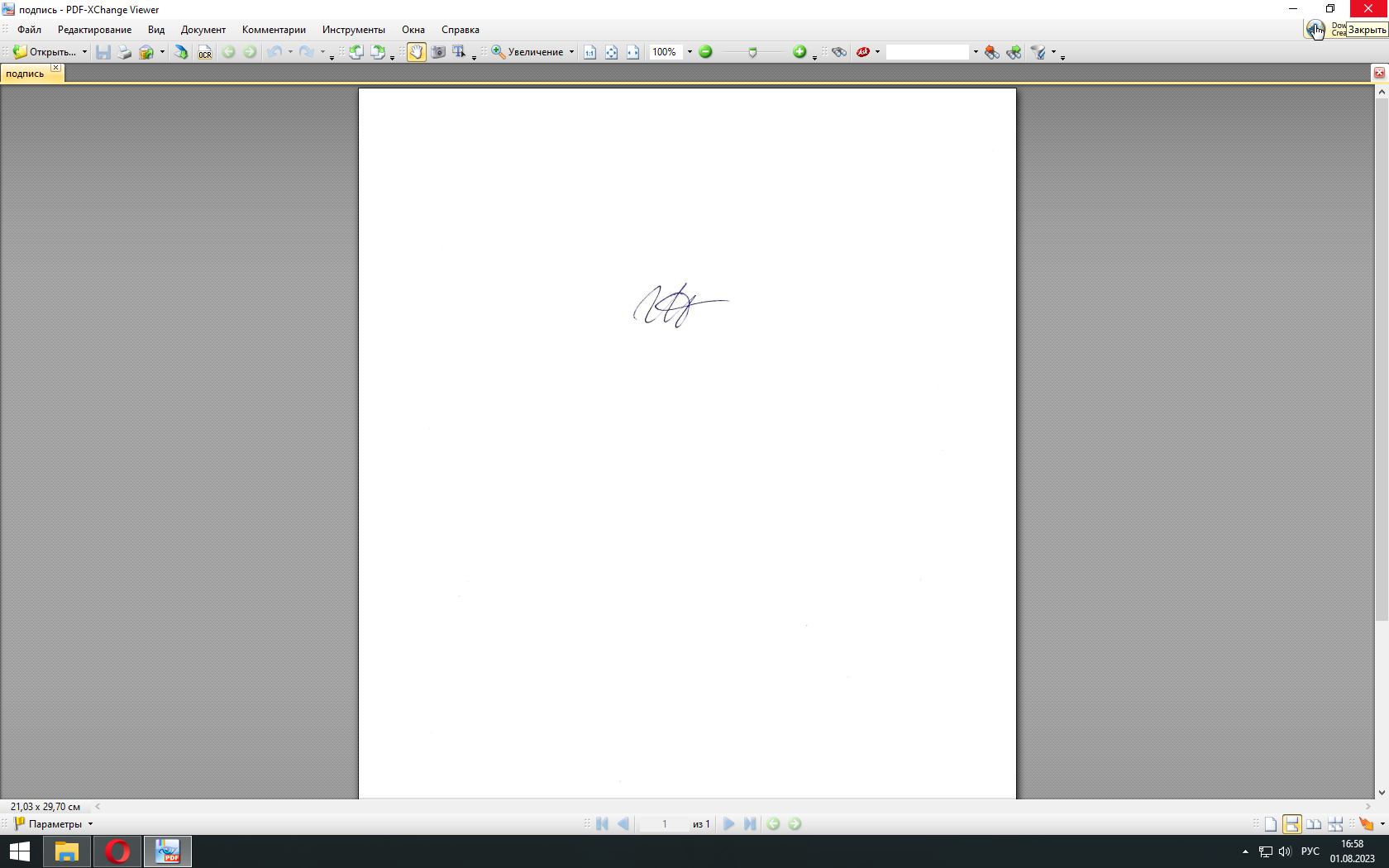 Г.В. Никишина01 августа 2023 года№ п/пНаименование разделаСтр. 1.Пояснительная записка32.Тематическое планирование программы «В гостях у сказки»83.Содержание рабочей модульной программы104.Планируемые результаты освоения Программы21№п/пТемаКоличество часовКоличество часовКоличество часов№п/пТемаВсегоТеорияПрактика«Курочка Ряба», обр. К. Ушинского211«Колобок», обр. К. Ушинского211«Теремок», обр. Е. Чарушина или обр.М. Булатова211Викторина по сказкам10,50,5«Репка», обр. К Ушинского211«Три медведя», обр. Л.Н. Толстого31,51,5«Маша и медведь», обр. А.Н. Афанасьева31,51,5Викторина по сказкам10,50,5«Гуси-лебеди», обр. М. Булатова31,51,5Украинская сказка «Рукавичка», обр.Е. Благининой31,51,5Сопоставление сказок «Теремок» и «Рукавичка»31,51,5«Снегурушка и лиса», обр. М. Булатова31,51,5«У страха глаза велики», обр.М. Серовой31,51,5Викторина по сказкам10,50,5«Заяц-хваста», обр.А.Н. Толстого422«Кот, петух и лиса», обр. М. Боголюбской422«Волк и козлята», обр. А.Н. Толстого211Викторина по сказкам10,50,5Праздник сказок10,50,5Всего по программе442222№п/пТемаКоличество часовКоличество часовКоличество часов№п/пТемаВсегоТеорияПрактика«Курочка Ряба», обр. К. Ушинского211«Колобок», обр. К. Ушинского211«Теремок», обр. Е. Чарушина или обр.М. Булатова211Викторина по сказкам10,50,5«Репка», обр. К Ушинского211«Три медведя», обр. Л.Н. Толстого312«Маша и медведь», обр. А.Н. Афанасьева312Викторина по сказкам10,50,5«Гуси-лебеди», обр. М. Булатова422Украинская сказка «Рукавичка», обр.Е. Благининой312Сопоставление сказок «Теремок» и «Рукавичка»312«Снегурушка и лиса», обр. М. Булатова312«У страха глаза велики», обр.М. Серовой312Викторина по сказкам10,50,5«Заяц-хваста», обр.А.Н. Толстого422«Кот, петух и лиса», обр. М. Боголюбской422«Волк и козлята», обр. А.Н. Толстого422Викторина по сказкам10,50,5Праздник сказок101Всего по программе472027№п/пТемаКоличество часовКоличество часовКоличество часов№п/пТемаВсегоТеорияПрактика«Как коза избушку построила», обр.М. Булатова312«Коза-дереза», обр. А.Н. Толстого312Викторина по сказкам10,50,5«Соломенный бычок – смолянойбочок»312«Бычок — черный бочок, белыекопытца», обр. М. Булатова312Викторина по сказкам10,50,5«Снегурочка», обр. Д.Н. Толстого422«Лиса и заяц», обр. В. Даля312«Лисичка со скалочкой», обр.М. Булатова312Викторина по сказкам10,50,5Сказки народов мира. «Два жадных медвежонка», венгр., обр. А Краснова и В. Важдаева312«У солнышка в гостях», пер. со словац. С. Могилевской и Л. Зориной312Викторина по сказкам10,50,5Белорусская сказка «Пых», обр. Н.Мялика312«Лисичка-сестричка и волк», обр.М. Булатова312Викторина по сказкам10,50,5«Сестрица Алёнушка и братецИванушка», обр. Л.Н. Толстого 422«Петушок и бобовое зернышко», обр.О. Капицы312Праздник сказок10,50,5Всего по программе471829